ДЕМОВЕРСИЯпредметной олимпиады по МатериаловедениюКак называется способность металлов изменять свою кристаллическую решетку при определенных температурах?а) полиморфизм, б) анизотропия,в) термоэлектронная эмиссияКак называется наименьшее напряжение, при котором без заметного увеличения нагрузки продолжается деформация образца?а) предел прочностиб) физический предел текучести в) условный предел текучестиКак называется упрочнение металла, полученное в результате пластической деформации?а) наклёп, б) текстура,в) рекристаллизацияКакой тип кристаллической решётки у Feα?а) ГПУ,б) ОЦК, в) ГЦКЧто понимают под прокаливаемостью сталей:а) способность стали повышать твёрдость в результате закалке; б) находится в напряжённом состоянии после закалки;в) способность стали получать закалённый слой на ту или иную глубину.Какой вид нагрева применяют чаще при поверхностной закалке:а) Газопламенный нагрев;б) Токами высокой частоты; в) Нагрев в электропечи.Почему при закалке ТВЧ высокая температура не вызывает роста зерна?а) быстрый нагрев,б) отсутствие выдержки,в) тепло возникает в самой деталиСамую высокую твердость получают при:а) нитроцементации, б) азотировании,в) борировании, г) хромировании.Какой вид обработки металлов не относится к термической?а) отжиг. б) закалка. в) обжиг.Какой элемент, входящий в состав стали, являются вредным, снижающим её качества:а) марганец (Mn); б) фосфор (P);в) магний (Mg).Чем отличаются по строению серый, высокопрочный, ковкий чугун:а) содержанием углерода (C); б) формой графита;в) содержанием кремния (Si).Интенсивность процесса диффузионного насыщения при химико- термической обработке зависит:а) теплоты активации б) скорости нагрева в) температуры ХТО г) времени выдержкиКакими легирующими элементами в основном легируют быстрорежущую сталь?а) вольфрам, молибден;б) хром, молибден; в) никель, вольфрам.Какая цель закалки холодом?а) уменьшение количества цементита в закаленной стали. б) уменьшение остаточного аустенита в закаленной стали. в) уменьшение мартенсита в стали.Что означает буква «Р» в марке стали 12ХР?а) содержание бора.б) содержание никеля. в) содержание кобальта.Какие компоненты автоматной стали, повышают обрабатываемость резанием:а) вольфрам, хром; б) сера, фосфор;в) никель, фосфор.Какие сплавы относятся к антифрикционным:а) сплавы, обладающие высокой пластичностью; б) сплавы с низким коэффициентом трения;в) сплавы, обладающие антикоррозионными свойствами.Какие стали должны иметь высокий предел упругости?а) шарикоподшипниковые. б) высокопрочные.в) рессорно-пружинные.Какими свойствами обладают быстрорежущие стали?а) твердость, износостойкость, теплостойкость. б) твердость, износостойкость, пластичность. в) твердость, износостойкость, вязкость.Что означает цифра в марке серого чугуна СЧ24?а) предел прочности на растяжение. б) относительное удлинение.в) предел прочности на изгиб.Дюралюминами называют сплавы системы:а) Al – Ti – Go.б) Al – Gu –Mg.в) Аl – Fe – Ni.Сплав авиаль(АВ), это сплав на основе:а) меди.б) алюминия. в) магния.Какая из сталей будет обладать более высокой коррозионной стойкостью:а) Х б) У13в) 12Х13 г) 12Х17Какой чугун является легированным?а) ВЧ42-12 б) КЧ35-10 в) СЧ15г) ЧС15М4Какая сталь является инструментальной?а) У10 б) 40в) 12Х18Н10Тг) БСт3псВыберите сталь для изготовления рессор автомобилей:а) Ст1кп б) 60С2 в) 10Какая сталь предназначена для обработки на станках-автоматах:а) А20 б) 85 в) У10г) ВСт1кпКакая сталь является легированной?а) ВСт3пс б) 30в) 15ХСНД г) У8АВыберите сталь для изготовления зубьев ковша экскаватора, работающего в условиях сильного износа и ударных нагрузок:а) 25 б) У7в) 110Г13Лг) Ст2кпМеханические свойства характеризуютсопротивление материала к химическому взаимодействию с другими телами.сопротивление	материала	действию	приложенных	к	нему	внешних нагрузоксостояние	материала	и	его	отношение	к	различным	физическим воздействиямспособность	материала	к	технологическим	операциям	в	процессе изготовления изделияПолиморфными называют металлы, которыеизменяют тип кристаллической решетки под действием внешних условийимеют разные свойства в разных направлениях испытаниясуществуют в разных агрегатных состоянияхсостоят из зерен разного химического составаЦель термической обработки – изменениехимического состава для получения заданных механических свойствформы для получения заданных механических свойствструктуры для получения заданных механических свойствфактуры для получения заданных механических свойствПри испытании на твердость по Виккерсу индентором являетсяИспытание на ударную вязкость проводятся на приборе, который называется  	   	 	 - это изучение структуры материалов визуально или с помощью простейших оптических приборов с увеличением до 100 кратСоотнесите название железоуглеродистого сплава  и фотографию его структуры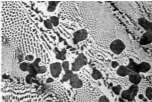 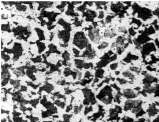 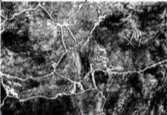 Установите	соответствие	между	методами	неразрушающего контроля и действиями, на котором они основаны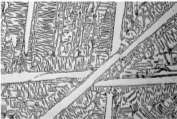 Установите соответствие между параметрами и названием метода определения твердостиУстановите	последовательность	определения	твердости	по Бринеллюизмерение диагонали отпечаткаподготовка поверхности образца к испытанию, выбор нагрузки и диаметра шарикапроведение вдавливания индентора в поверхность образцаопределение числа твердости по формуле, подставляя значения нагрузки, диаметра индентора и диагонали отпечаткаРасположите структуры железоуглеродистых сплавов в порядке увеличения содержания в них углерода.А)	Б)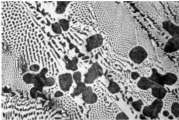 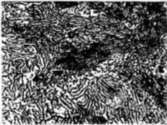 В)     г) 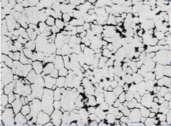 Д) Е ) 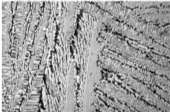 Ж) Установите последовательность приготовления микрошлифовпромывкаполированиевырезка образца из исследуемого объектатравлениешлифованиеВ латунях не указывается содержание:а) меди б) цинка в) олова г) хромаВид термической обработки, проводящийся после закалкиа) отжигб) нормализацияв) отпуск г) закалкаВыбрать вид термической обработки для повышения твердости поверхности вала, изготовленного из углеродистой сталиа) нормализационный отжиг б) закалка +отпускв) изотермический отжиг г) улучшениеГрафит, какой формы содержит сплав СЧ40?а) пластинчатый; б) шаровидный; в) хлопьевидный;г) в сплаве графита нет.Для улучшения механических свойств чугуна применяется…а) отжигб) цементация в) улучшение г) закалкаДоэвтектоидной называется сталь, содержащаяа) углерода 0,81%б) углерода от 0,81% до 2,14% в) углерода до 0,8%г) не более 2,14%Если буква А стоит в конце марки стали, то что она обозначает?а) сталь обыкновенного качества б) сталь высококачественнаяв) сталь качественная г) наличие азотаК каким видам стали относится сталь 45?а) конструкционная б) износостойкаяв) инструментальная г) баббитК какой группе материалов относится сплав марки А20?а) к углеродистым инструментальным сталям.б) к углеродистым качественным конструкционным сталям. в) к сталям с высокой обрабатываемостью резанием.г) к сталям обыкновенного качества.К какой категории стали по качеству принадлежит сталь Ст5кпа) высокачественнойб) особовысокопрочнойв) обыкновенного качества г) качественнойКак изменяется размер зерна с увеличением скорости охлаждения?а) уменьшается б) увеличивается в) не изменяется г) вытягиваетсяКак называется сплав марки Л62? Каков его химический состав?а) литейная сталь, содержащая с∽0,62%;б) литейный алюминиевый сплав, содержащий 62% аℓ; в) сплав меди с цинком, содержащий 62% сu;г) сплав бронзы с медью, содержащий 62% бронзы.Как называется структура, представляющая собой твердый раствор углерода в у-железе?а) цементит б) феррит в) аустенитг) ледебуритКак получить мелкое зерно в металле при затвердевании?а) увеличить количество металла;б) уменьшить степень переохлаждения; в) уменьшить скорость охлаждения;г) увеличить скорость охлаждения.Какая из структурных составляющих железоуглеродистых сплавов обладает при комнатной температуре наибольшей пластичностью?а) аустенит б) феррит в) цементит г) перлитКакие железоуглеродистые сплавы называют чугунами?а) содержат углерода более 0,8 %. б) содержат углерода более 4,3 %. в) содержат углерода более 0,02 %. г) содержат углерода более 2,14 %.Какие	из	перечисленных	терминов	относятся	к	термической обработке стали?а) закалка, хромирование б) отпуск, отжигв) старение, борированиег) нормализация, силицированиеКакие	условия	необходимы	для	образования	зоны	столбчатых кристаллов в слитке?а) направленный отвод теплоты;б) большая степень переохлаждения;в) низкая температура металла, медленное переохлаждение;г) присутствие различных мельчающих включений (примесей).Каким способом надо измерить твердость поверхностного слоя после химико – термической обработки (цементации)?а) методом Бринелля; б) методом Виккерса; в) методом Роквелла; г) методом Шора.Какими методами определяется порог хладноломкости?а)	испытание	на	ударный	изгиб	надрезанных	образцов	при	разных температурах (от +50 0 до –60 0);б) длительное воздействие на металл повторно – переменных напряжений; в) испытание на растяжение;г) испытание на твердость.Каков структурный состав заэвтектоидной стали при температуре ниже 727 °С?а) ледебурит + первичный цементит б) феррит + третичный цементит.в) перлит + вторичный цементит. г) феррит + перлитКаков	фазовый	состав	сплавов	ниже	линии	СDE	диаграммысостояния?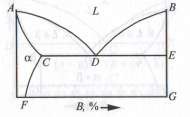 а) L+Bб) β+L в) A+α г) α +BКаков химический состав стали 20ХН3А?а) ~ 0,20 % С, не более 1,5 % Сг, ~ 3 % Ni. Сталь высококачественная. б) ~ 2 % С, не более 1,5 % Сг и N, ~ 3 % Ni.в) ~ 0,20 % С, ~ 3 % N, и ~ по 1 % Сг и Ni.г) ~ 20 % Сг, не более 1,5 % Ni и около 3 % N.Какое максимальное процентное	содержание углерода в стали?а) < 0,8 % б) ≤ 2,14 % в) ≤ 4,3 % г) < 6,67 %Кристаллизация это…а) переход из жидкого состояния в твердоеб) зависимость свойств от направления испытанияв)	способность	одного	и	того	же	вещества	существовать	в	разных кристаллографических формахг) дефектное строение кристаллических решеток реальных металловКристаллическая решетка, обеспечивающая высокую пластичность металлаа) ОЦК б) ГЦКв) ГПУг) октаэдрическаяЛиквация это…а) маленькие нитевидные трещиныб) неравномерное распределение химических элементовв) полость образующаяся в результате сокращения объема металла при затвердеванииг) приварившиеся капли сталиЛиквидус - это…а) температура начала кристаллизации сплава б) температура конца кристаллизации сплава в) температура полиморфных превращений г) кристаллизация сплаваЛинейные дефекты кристаллического строенияа) вакансии и междоузельные атомы б) краевые и винтовые дислокации в) границы зеренг) границы субзеренЛюминесцентный метод контроля обнаруживает дефектыа) любой локализации б) поверхностныев) глубинные г) структурныеМетодом исследования структуры металла невооружённым глазом является…а) микроанализб) измельчение металла в порошок в) макроанализ)г) излом образцаМодификаторы – это . . .а) вещества, ускоряющие	кристаллизацию металла б) дополнительные центры кристаллизациив) форма для разливкижидкого металлаг) материалы для защиты поверхности металла от коррозииНаклеп это…а) вытянутость зерен вдоль направления деформированияб) увеличение плотности дислокаций при пластической деформации в) упрочнение металла в ходе пластической деформацииг) изменение формы и размеров зерен при пластической деформацииНасыщение поверхностного слоя одновременно азотом и углеродом в газовой среде называется …а) Борированиеб) Нитроцементация в) Цементацияг) АзотированиеНеисправимый дефект термообработки, вызывающий сильный рост зерен, окисление и оплавление граница) пережог б) перегрев в) недогрев г) окалинаОднородную часть сплава, имеющую одинаковый состав, агрегатное состояние, кристаллическое строение и отделённые от других частей сплава поверхностями раздела называют:а) компонентом; б) структурой; в) фазой;г) раствором.Плены это …а) маленькие нитевидные трещиныб) неравномерное распределение химических элементовв) полость, образующаяся в результате сокращения объема металла при затвердеванииг) приварившиеся капли сталиПри каких температурных условиях кристаллизуются чистые металлы?а) в зависимости от природы металла температура может снижаться в одних случаях, повышаться в других и оставаться постоянной в третьих.б) при снижающейся температуре. в) при растущей температуре.г) при постоянной температуреПри каком механическом испытании определяется прочность?а) испытание на усталость;б) испытание на ударный изгиб; в) испытание на ползучесть;г) испытание на растяжение.Прибор для определения механических свойств металлова) электронный микроскоп б) термопарав) спектрометрг) маятниковый копёрРасшифровать марку 12Х18Н10Та) 1,2% углерода,1,8%хрома,1% титана, остальное железоб) 0,12% углерода, хрома 18%,никеля 10%,титана 1%,остальное железо в) 12% хрома,18% никеля,10% титанаг) 0,12% углерода, хрома 18%,никеля 10%,титана 1%,остальноеРасшифровать марку БрОЦ4-3а) бронза оловянно – цинковая, содержит	4% цинка,3% олова, остальное медьб) бронза оловянно - цинковая олова 4%,цинка 3%,остальное медьв) латунь оловянно – цинковая, содержит 4% меди,3% цинка, остальное медь г) бронза, содержит 3% меди, 4% цинка, остальное олово.Сера и фосфор в стали являютсяа) полезными примесямиб) легирующими элементами в) вредными примесямиг) случайными примесямиСилумины и дуралюмины относятся к …а) алюминиевым сплавамб) никелевым сплавам в) медным сплавамг) магниевым сплавамСодержание углерода в стали ШХ15а) 0,1% углеродаб) 1% углеродав) 1,5% углеродаг) 0,15% углеродаСодержание хрома в стали ШХ15а) 15% хромаб) 1,5% хромав) 0,15% хромаг) ,015% хромаСплав ЛК80-3 относится к …а) алюминиевым сплавам б) никелевым сплавамв) медным сплавамг) магниевым сплавамСтали, обладающие наибольшей пластичностьюа) эвтектоидные б) доэвтектоидные в) заэвтектоидныег) инструментальныеТвердость характеризует …а) сопротивление материала проникновению в него другого более твердого материалаб) способность материала сопротивляться деформациям и разрушению в) способность материала изменять форму без разрушенияг) сопротивление разрушению под действием динамической нагрузкиУкажите, как изменяются свойства металла с увеличением размера зернаа) остаются без измененийб) предел текучести несколько понижается, усиливается склонность к хрупкому разрушениюв) предел текучести несколько повышается, уменьшается склонность к хрупкому разрушениюг) увеличивается твердость и КСU92 Химическая коррозия возникает при взаимодействии металлов с …а) кислородом б) аргономв) азотом г) масломХимические	элементы,	которые	вызывают	красноломкость	и хладноломкость металлаа) сера и фосфорб) фосфор и мышьяк в) сера и мышьякг) молибден и кремнийЦементит-это …а) химическое соединение со сложной ромбической решеткой, обладает высокой твердостьюб) механическая смесь, образованная при распаде аустенита в) раствор замещенияг) раствор внедренияЧто в переводе с латинского обозначает солидус?а) твердый б) жидкий в) мягкий г) густойЧто	вдавливают	в	плоскую	поверхность	металла	по	способу Бринелля?а) алмазный конус с углом при вершине 120 0; б) стальной закаленный шарик;в) четырехгранную алмазную пирамиду с углом при вершине 136 0; г) груз вместе с укрепленным на нем индикатором.Что означает буква А в марке стали 16Г2АФ ?а) высокое качество б) низкое качествов) содержание алюминия г) содержание азотаЧто такое усталостное разрушение металла?А) разрушение под действием большого числа циклов переменных нагрузок; Б) разрушение металла под действием постоянных нагрузок;В) разрушение металла при ударных нагрузках; Г) разрушение металла путем отрыва.Что такое центр кристаллизации?а) микрообъем, в котором соблюдается ближний порядок;б) микрообъем, который обладает большей свободной энергией; в) микрообъем, который образуется при равновесной температуре;г) микрообъем, который образуется при температуре переохлаждения.Что	является	основным	критерием	для	разделения	сталей	по качеству?А) степень раскисления стали. Б) степень легирования стали.В) содержание в стали серы и фосфора.Г) содержание в стали неметаллических включений.Рекристаллизация это …а) образование новых равноосных зерен взамен деформированной структуры при нагреве металла выше определенной температурыб) комплексное изменение структуры и свойств металла под	действием пластической деформациив) смена кристаллической решетки при нагреве г) вид термической обработки1) доэвтектоидная сталь2) заэвтектоидная сталь3) доэвтектический белый чугун4) заэвтектический белый чугунА)Б)В)Г)1МагнитныйА	Выявление дефектов под действиемультрафиолетовых лучейА	Выявление дефектов под действиемультрафиолетовых лучей2УльтразвуковойБ	Обнаружение дефектов с помощьюультразвукаБ	Обнаружение дефектов с помощьюультразвука3РентгеновскийВИспользование электромагнитнойиндукциииндукции4ЛюминесцентныйГ	Ослабление лучей при прохождении черезвеществоГ	Ослабление лучей при прохождении черезвещество5ВихретоковыйДВыявление полей рассеяния1.	Наконечник –стальной закаленный шарик, диаметр 10 , 5 или 2,5мм.Нагрузка от 5000 Ндо 30000 НАРоквелл, Шкала С2.	Наконечник – четырехгранная алмазнаяпирамида. Нагрузка от 10 Н до 1000 НББринелль3.	Наконечник – алмазный конус. Общаянагрузка – 1500 НВРоквелл, Шкала В4.	Наконечник –стальной закаленный шарик,диаметр 1,58 мм. Общая нагрузка – 1000 НГВиккерс